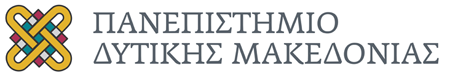                    ΔΙΑΤΜΗΜΑΤΙΚΟ ΠΡΟΓΡΑΜΜΑ ΜΕΤΑΠΤΥΧΙΑΚΩΝ ΣΠΟΥΔΩΝ Πράσινη Ηγεσία, Οργανωτική Κουλτούρα & Βιώσιμη Καινοτόμος    ΕπιχειρηματικότηταΔΗΛΩΣΗ ΑΝΑΛΗΨΗΣ ΔΙΠΛΩΜΑΤΙΚΗΣ ΕΡΓΑΣΙΑΣΕπιβλέπων/ουσα Εκπαιδευτικός: …………………………………………………………………………………………Υπογραφή Επιβλέποντα/ουσας Εκπαιδευτικού …………………………………………………Ο παρακάτω υπογράφων/ουσα φοιτητής/τρια, δηλώνω υπεύθυνα ότι έχω ολοκληρώσει τις υποχρεώσεις μου στα δύο πρώτα εξάμηνα σπουδών του Μεταπτυχιακού προγράμματος, έχω εξοφλήσει μέχρι σήμερα τις οικονομικές μου υποχρεώσεις και μετά από συνεννόηση με τον επιβλέποντα εκπαιδευτικό επιθυμώ να αναλάβω την εκπόνηση της διπλωματικής εργασίας μου. (Υπογραφή)                                           ……………………………………….(ονοματεπώνυμο)Κοζάνη, ………….Ονοματεπώνυμο φοιτητή/τριαςΑ.Μ.ΘΕΜΑ/ΤΙΤΛΟΣ (Ελληνικά)ΘΕΜΑ/ΤΙΤΛΟΣ  (Αγγλικά)